БОЙОРОК						                 РАСПОРЯЖЕНИЕ  18 ноябрь  2022й.                                 № 67                                   18 ноября 2022 г.Об утверждении локально-сметной документации       На  основании договора №  92 от 18.11.2022 года Администрации сельского поселения Кисак-Каинский сельсовет муниципального района Янаульский район Республики Башкортостан и  ИП Муфтахова Эдуарда Касимовича, утвердить локально-сметную документацию  на выполнение следующих земельно-кадастровых работ:  «Постановка на кадастровый учёт  земельных участков под контейнерные площадки для мусора по адресу: Российская Федерация, Республика Башкортостан, Янаульский муниципальный район, сельское поселение Кисак-Каинский сельсовет, с. Кисак-Каин  2 шт., с. Прогресс 8 шт.,  д. Янбарис 2шт, д. Тартар 1шт., д. разъезд Бадряш  1шт.»  на сумму  50400,00 (Пятьдесят тысяч четыреста  рублей).Глава сельского поселения                                                                               А.С. РафиковБАШKОРТОСТАН РЕСПУБЛИКАҺЫЯҢАУЫЛ  РАЙОНЫМУНИЦИПАЛЬ РАЙОНЫНЫҢ КИCӘКKАЙЫН  АУЫЛСОВЕТЫ АУЫЛ БИЛӘМӘҺЕ  ХАКИМИӘТЕ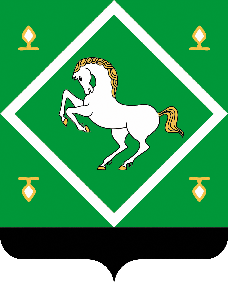 АДМИНИСТРАЦИЯсельского поселениякисак-каинский сельсоветМУНИЦИПАЛЬНОГО РАЙОНА ЯНАУЛЬСКИЙ РАЙОН РЕСПУБЛИКИ БАШКОРТОСТАН